Информация о проведении вступительных испытаний очно и (или) с использованием дистанционных технологийВ соответствии с разделом VII п. 56 «Правил приема в ФГБОУ ВО «Уральский государственный университет путей сообщения» на обучение по образовательным программам высшего образования – программам бакалавриата, программам специалитета, программам магистратуры» «56. УрГУПС проводит вступительные испытания очно и (или) с использованием дистанционных технологий (при условии идентификации поступающих при сдаче ими вступительных испытаний). Выбор формы проведения вступительного(ых) испытания(й) зависит от эпидемиологической обстановки в регионе. При ее благоприятном течении форма определяется поступающим в заявлении.»ЧИПС УрГУПСтелефон приемной комиссии (351) 219-07-07, 219-07-71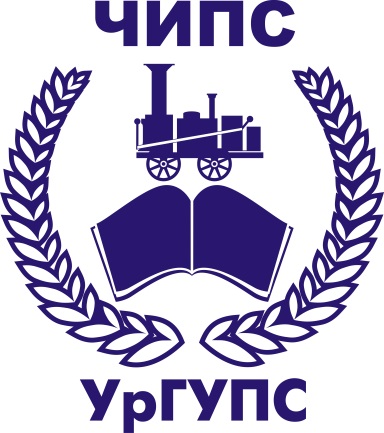 